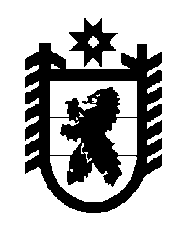 Российская Федерация Республика Карелия    УКАЗГЛАВЫ РЕСПУБЛИКИ КАРЕЛИЯО внесении изменения в Указ Главы Республики Карелия от 6 октября 2014 года № 79Внести в подпункт 1 пункта 4 распределения компетенции между Главой Республики Карелия, первым заместителем Главы Республики Карелия, заместителями Главы Республики Карелия и Министром юстиции Республики Карелия, утвержденного Указом Главы Республики Карелия от 6 октября 2014 года № 79 (Собрание законодательства Республики Карелия, 2014, № 10, ст. 1788; Официальный интернет-портал правовой информации (www.pravo.gov.ru), 4 февраля 2015 года,                              № 1000201502040001;  17 марта 2015 года № 1000201503170002), изменение, исключив слова «, Государственного комитета Республики Карелия по туризму».          Глава Республики  Карелия                                                               А.П. Худилайненг. Петрозаводск13 июля 2015 года№ 61